Art and Design LONG TERM PLAN Class 2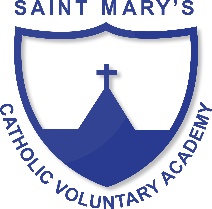 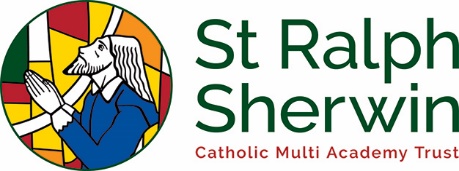 Year A (2019/20)Year B(2020/21)Year C(2021/22)Advent 1How will 5 a day keep me healthy?DRAWING/PAINTING – still life images of fruit and vegetables.  Use paint to mix coloursWho had the best toys?DRAWING – sketches of their favourite toys/new toy designs (linking with DT)Can you fly without wings?COLLAGE – use feathers to create a textural picture of a birdAdvent 2Would you like to sail the seven seas?SCULPTURE – use clay to sculpt a boat that will float (link with DT)Cafod – Where would you rather live?(A comparison of New Mills and a specific area of the third world)TEXTILES – Painting and exploring textiles including weaving to create African patterns Big City or Small Town?(Manchester vs New Mills)PRINTING – use sponges and paint to create a silhouette skyline of a city and of New Mills Lent 1Would you like to travel into space?DRAWING – use chalk to create moon pictures Who was the Lady with the Lamp?(Focus of Florence Nightingale and Mary Seacole)DRAWING – Portraits Who lives on the farm; who lives in the zoo and who lives in my garden?WORKS OF OTHER ARTISTS/COLLAGE – create natural images based on work of Andy Goldsworthy Lent 2What is your favourite place in the UK?WORK OF OTHER ARTISTS/COLLAGE – use tissue paper To create your own McCoo highland cow pictures using Steven Brown’s work as inspirationWho lives here?  The Long Journey(A journey through Africa – including looking at animals and their habitats)PAINTING – use colour to create silhouette pictures of animals Why is London Burning? PAINTING – mix colours to create fire picturesPentecost 1Who is LS Lowry?WORK OF OTHER ARTISTS – Study local artist LS Lowry and compare with other artist.DRAWING/SCULPTURE – draw and create matchstick men in style of Lowry using pipe cleanersWho lives here?  The Long Journey(A journey through Africa – including looking at animals and their habitats)PAINTING – use colour to create silhouette pictures of animals What is the Weather like today?PRINTING – use cotton buds to create seasons treesTEXTILES/COLLAGE – use a variety of materials and techniques to create a weather and seasons displayPentecost 2What is it like in Japan?PRINTING – Japanese woodblock printingHow does my garden grow?SCULPTURE – use a variety of materials to create sculptures of various plants and flowersWhat is the Weather like today?PRINTING – use cotton buds to create seasons treesTEXTILES/COLLAGE – use a variety of materials and techniques to create a weather and seasons display